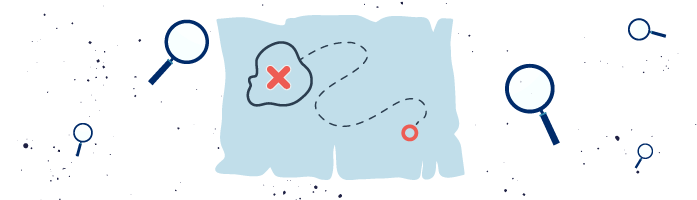 Choisir une carte graphiqueChoisir un processeurChoisir un système de refroidissement du processeurChoisir les composants de mémoireChoisir les composants de stockageChoisir une carte mèreChoisir un bloc d’alimentation pour PCChoisir un boîtier de PCChoisir un moniteur pour PCChoisir un clavier Choisir une sourisChoisir un hub USBChoisir un lecteur de carte mémoireChoisir un système de haut-parleursChoisir un adaptateur de port externeChoisir des périphériques réseauChoisir une multipriseChoisir une webcamChoisir un microphoneChoisir un casque audioChoisir une imprimanteChoisir un scannerChoisir un bracelet et une pince antistatiquesChoisir un tapis antistatiqueChoisir un tapis DESChoisir un tournevisChoisir un multimètreChoisir un testeur PSUCarte graphique adaptéeLienCarte graphique adaptéeDétails qui la rendent adaptée au scénarioCarte graphique adaptéePhotoCarte graphique moins adaptéeLienCarte graphique moins adaptéeDétails qui la rendent moins adaptée au scénarioCarte graphique moins adaptéePhotoProcesseur adaptéLienProcesseur adaptéDétails qui le rendent adapté au scénarioProcesseur adaptéPhotoProcesseur moins adaptéLienProcesseur moins adaptéDétails qui le rendent moins adapté au scénarioProcesseur moins adaptéPhotoSystème de refroidissement du processeur adaptéLienSystème de refroidissement du processeur adaptéDétails qui le rendent adapté au scénarioSystème de refroidissement du processeur adaptéPhotoSystème de refroidissement du processeur moins adaptéLienSystème de refroidissement du processeur moins adaptéDétails qui le rendent moins adapté au scénarioSystème de refroidissement du processeur moins adaptéPhotoComposants de mémoire adaptésLienComposants de mémoire adaptésDétails qui les rendent adaptés au scénarioComposants de mémoire adaptésPhotoComposants de mémoire moins adaptésLienComposants de mémoire moins adaptésDétails qui les rendent moins adaptés au scénarioComposants de mémoire moins adaptésPhotoComposants de stockage adaptésLienComposants de stockage adaptésDétails qui les rendent adaptés au scénarioComposants de stockage adaptésPhotoComposants de stockage adaptésLienComposants de stockage adaptésDétails qui les rendent moins adaptés au scénarioComposants de stockage adaptésPhotoCarte mère adaptéeLienCarte mère adaptéeDétails qui la rendent adaptée au scénarioCarte mère adaptéePhotoCarte mère moins adaptéeLienCarte mère moins adaptéeDétails qui la rendent moins adaptée au scénarioCarte mère moins adaptéePhotoBloc d’alimentation adaptéLienBloc d’alimentation adaptéDétails qui le rendent adapté au scénarioBloc d’alimentation adaptéPhotoBloc d'alimentation moins adaptéLienBloc d'alimentation moins adaptéDétails qui le rendent moins adapté au scénarioBloc d'alimentation moins adaptéPhotoBoîtier de PC adaptéLienBoîtier de PC adaptéDétails qui le rendent adapté au scénarioBoîtier de PC adaptéPhotoBoîtier de PC moins adaptéLienBoîtier de PC moins adaptéDétails qui le rendent moins adapté au scénarioBoîtier de PC moins adaptéPhotoMoniteur adaptéLienMoniteur adaptéDétails qui le rendent adapté au scénarioMoniteur adaptéPhotoMoniteur moins adaptéLienMoniteur moins adaptéDétails qui le rendent moins adapté au scénarioMoniteur moins adaptéPhotoClavier adaptéLienClavier adaptéDétails qui le rendent adapté au scénarioClavier adaptéPhotoClavier moins adaptéLienClavier moins adaptéDétails qui le rendent moins adapté au scénarioClavier moins adaptéPhotoSouris adaptéeLienSouris adaptéeDétails qui la rendent adaptée au scénarioSouris adaptéePhotoSouris moins adaptéeLienSouris moins adaptéeDétails qui la rendent moins adaptée au scénarioSouris moins adaptéePhotoHub USB adaptéLienHub USB adaptéDétails qui le rendent adapté au scénarioHub USB adaptéPhotoHub USB moins adaptéLienHub USB moins adaptéDétails qui le rendent moins adapté au scénarioHub USB moins adaptéPhotoLecteur de carte mémoire adaptéLienLecteur de carte mémoire adaptéDétails qui le rendent adapté au scénarioLecteur de carte mémoire adaptéPhotoLecteur de carte mémoire moins adaptéLienLecteur de carte mémoire moins adaptéDétails qui le rendent moins adapté au scénarioLecteur de carte mémoire moins adaptéPhotoSystème de haut-parleurs adaptéLienSystème de haut-parleurs adaptéDétails qui le rendent adapté au scénarioSystème de haut-parleurs adaptéPhotoSystème de haut-parleurs moins adaptéLienSystème de haut-parleurs moins adaptéDétails qui le rendent moins adapté au scénarioSystème de haut-parleurs moins adaptéPhotoAdaptateur de port externe adaptéLienAdaptateur de port externe adaptéDétails qui le rendent adapté au scénarioAdaptateur de port externe adaptéPhotoAdaptateur de port externe moins adaptéLienAdaptateur de port externe moins adaptéDétails qui le rendent moins adapté au scénarioAdaptateur de port externe moins adaptéPhotoPériphériques réseau adaptésLienPériphériques réseau adaptésDétails qui les rendent adaptés au scénarioPériphériques réseau adaptésPhotoPériphériques réseau moins adaptésLienPériphériques réseau moins adaptésDétails qui les rendent moins adaptés au scénarioPériphériques réseau moins adaptésPhotoMultiprise adaptéeLienMultiprise adaptéeDétails qui la rendent adaptée au scénarioMultiprise adaptéePhotoMultiprise moins adaptéeLienMultiprise moins adaptéeDétails qui la rendent moins adaptée au scénarioMultiprise moins adaptéePhotoWebcam adaptéeLienWebcam adaptéeDétails qui la rendent adaptée au scénarioWebcam adaptéePhotoWebcam moins adaptéeLienWebcam moins adaptéeDétails qui la rendent moins adaptée au scénarioWebcam moins adaptéePhotoMicrophone adaptéLienMicrophone adaptéDétails qui le rendent adapté au scénarioMicrophone adaptéPhotoMicrophone moins adaptéLienMicrophone moins adaptéDétails qui le rendent moins adapté au scénarioMicrophone moins adaptéPhotoCasque audio adaptéLienCasque audio adaptéDétails qui le rendent adapté au scénarioCasque audio adaptéPhotoCasque audio moins adaptéLienCasque audio moins adaptéDétails qui le rendent moins adapté au scénarioCasque audio moins adaptéPhotoImprimante adaptéeLienImprimante adaptéeDétails qui la rendent adaptée au scénarioImprimante adaptéePhotoImprimante moins adaptéeLienImprimante moins adaptéeDétails qui la rendent moins adaptée au scénarioImprimante moins adaptéePhotoScanner adaptéLienScanner adaptéDétails qui le rendent adapté au scénarioScanner adaptéPhotoScanner moins adaptéLienScanner moins adaptéDétails qui le rendent moins adapté au scénarioScanner moins adaptéPhotoBracelet et pince antistatiques adaptésLienBracelet et pince antistatiques adaptésDétails qui les rendent adaptés au scénarioBracelet et pince antistatiques adaptésPhotoBracelet et pince antistatiques moins adaptésLienBracelet et pince antistatiques moins adaptésDétails qui les rendent moins adaptés au scénarioBracelet et pince antistatiques moins adaptésPhotoTapis antistatique adaptéLienTapis antistatique adaptéDétails qui le rendent adapté au scénarioTapis antistatique adaptéPhotoTapis antistatique moins adaptéLienTapis antistatique moins adaptéDétails qui le rendent moins adapté au scénarioTapis antistatique moins adaptéPhotoTapis DES adaptéLienTapis DES adaptéDétails qui le rendent adapté au scénarioTapis DES adaptéPhotoTapis DES moins adaptéLienTapis DES moins adaptéDétails qui le rendent moins adapté au scénarioTapis DES moins adaptéPhotoTournevis adaptéLienTournevis adaptéDétails qui le rendent adapté au scénarioTournevis adaptéPhotoTournevis moins adaptéLienTournevis moins adaptéDétails qui le rendent moins adapté au scénarioTournevis moins adaptéPhotoMultimètre adaptéLienMultimètre adaptéDétails qui le rendent adapté au scénarioMultimètre adaptéPhotoMultimètre moins adaptéLienMultimètre moins adaptéDétails qui le rendent moins adapté au scénarioMultimètre moins adaptéPhotoTesteur PSU adaptéLienTesteur PSU adaptéDétails qui le rendent adapté au scénarioTesteur PSU adaptéPhotoTesteur PSU moins adaptéLienTesteur PSU moins adaptéDétails qui le rendent moins adapté au scénarioTesteur PSU moins adaptéPhoto